Using the Systems Engineering Checklist for ITS ProjectsITS architectures, including the AKIA, provide valuable input in at least four contexts: planning, program development, project development, and project design.  Additional detail is available in the AKIA Use and Maintenance Guide.  All of these contexts are necessary for successfully implementing ITS project.The ITS architecture also provides information to aid in the completion of the Systems Engineering Checklist.  The Systems Engineering Checklist is both required for ITS projects that use Federal funds and is an AKDOT & PF institutional requirement.  Copies of the checklist and its instructions are included below.  Both documents are also available online at http://www.dot.state.ak.us/iways/sys-eng.shtml.  3. Project Controls 3a.  Does this project qualify as a Major or Minor ITS project? (see instructions for criteria)    Major       Minor  3b.  Check to indicate if this is a New Federal Project (a new request for Federal funds)    or a Modification of an existing Project  3c.  If the project amount is $25,000 or more, has the DOA IT Spend Review Form been reviewed and approved?  Yes   No   N/A 3d. Has the ISSD Collaboration Form been reviewed and approved?    Yes    No  3e. If communications rely on radio spectrum outside the public unlicensed bands, and does not use a commercial licensed provider, e.g. cellular provider, has the PM coordinated with Greg Patz, ADOT&PF ALMR Coordinator?    Yes   No   N/A 4. Documentation of Federal Systems Engineering Requirements  For the six Systems Engineering Elements listed in the table below, indicate how it is met or fulfilled.  Additional documents can be referred to or attached as needed.  See instructions for additional guidance.  The seventh systems engineering element - Portions of the Regional ITS or Statewide Iways Architecture Being Implemented – is covered by the Service Areas and ITS Elements tables that follow the Systems Engineering Element table.5. Architecture Service Areas and ITS Elements – The following two tables contain the service areas for the statewide Alaska Iways Architecture (AKIA) and for the Municipality of Anchorage’s Anchorage Regional ITS Architecture (ARIA).  Please check all included service areas affected by this project and list all included ITS elements or attach copies of the service area diagrams with the project components highlighted.  See the instructions to this form for more detailed references to the service area descriptions and ITS elements in the AKIA and ARIA.  __________________________________________      ____________					Signature						              Date			Print Name:  ___________________________________			Title:             ___________________________________Statewide Alaska Iways Architecture (AKIA) and 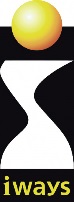 Anchorage Regional ITS Architecture (ARIA) Systems Engineering Checklist & InstructionsBackgroundOn January 8, 2001, the Final Rule on Intelligent Transportation Systems (ITS) Architecture and Standards Conformity (Final Rule) and the Final Policy on Architecture and Standards Conformity (Final Policy) were enacted by the FHWA and FTA respectively.  The Final Rule/Final Policy ensures that ITS projects or ITS elements within a project carried out using funds from the Highway Trust Fund including the Mass Transit Account conform to the National ITS Architecture and applicable ITS standards. The Final Rule requires that all ITS projects or ITS elements within a project that use Federal Funds be developed using a systems engineering analysis.  Section 23 CFR 940.11 specifies seven activities that are to be performed to accomplish a systems engineering analysis.  These seven activities are identified on the Systems Engineering (SE) Checklist in items 4 and 5.Determining Which Projects Require a Systems Engineering ChecklistProject managers are required to complete a systems engineering analysis (SEA) for “...any project in whole or in part that funds the acquisition of technologies or systems of technologies, that provide or significantly contribute to the provision of one or more ITS user services, as defined in the National ITS Architecture.  In other words, an ITS project is any project that may provide an opportunity for integration at any point during its life.”  This applies to all projects or portions of projects.  Systems that stand alone, that are not and will not integrate with another system is not subject to a systems engineering analysis.A project is a Non-Systems Engineering Project (NSE), and does not require the Systems Engineering Checklist to be filled out if the project: Does not include any ITS devices Only includes signal system equipment upgrades, signal re-timing / coordinationOnly includes stand-alone ITS devices that do not / will never communicateOnly include fiber or conduitGeneral Instructions for Completing the Systems Engineering (SE) ChecklistProject managers are required to use the SE Checklist to demonstrate that their ITS project(s) or ITS element within a project were developed using a systems engineering approach.  For Alaska DOT&PF projects, this checklist is a required Appendix to Design Study Report (DSR) for projects with ITS elements that require a DSR.  See section 480.4 of the Preconstruction Manual.  The SE checklist can be found at http://iways.alaska.gov or http://web.dot.state.ak.us.  For larger projects, there may be separate documents that cover one or more of the systems engineering requirements.  In those cases, a summary of the relevant information should be included in the SE Checklist and the document should be referenced.  References should include:  the full name of the plan or document; date and year the document was prepared; and the heading/heading number of the section within the document where the information is providedIf documents or plans do not exist for the necessary information, all the relevant information must be entered in the SE Checklist.  For minor or straightforward projects, the required information may only be one or two paragraphs for each of the seven required systems engineering elements.  For complex projects, documentation for some of the elements will likely be much longer and a separate document that can be attached to the checklist may be in order.More detailed instructions for documenting each of the required systems engineering elements is provided in this package, on the pages following the checklist.Questions?	Alaska DOT&PF, ISSD/GES
Lisa Idell-Sassi, ITS Coordinator
PH: (907) 465-8952
EMAIL:  lisa.idell-sassi@alaska.gov Municipality of Anchorage
Vivian Underwood
PH: (907) 343-7995
EMAIL:  UnderwoodVR@ci.anchorage.ak.us		Federal Highway Administration/Alaska Division
		John Lohrey
		PH: (907) 586-7428
		EMAIL: john.lohrey@dot.govDetailed Instructions for Completing the Systems Engineering ChecklistThe instructions below are numbered to correspond to the fields in the checklist form.Basic Information:  The date of the form (1a) and project identification information (1b – 1i).Brief Project Description:  Information to convey the key project aspects.  Project Controls:  This series of questions covers items of particular importance for ITS projects.3a.  Major or Minor ITS Project – All ITS projects require systems engineering analyses.  If all items in this Systems Engineering Checklist can be identified at 30% design, the project is considered a “minor” ITS project.  Otherwise, the project is considered a “major” ITS project and a formal System Engineering Analysis must be undertaken and a SE Checklist submitted to FHWA for approval.  Note: the SE Checklist must be filled out and testing and verification will need to occur during construction for both Major and Minor ITS projects.Documentation of Federal Systems Engineering RequirementsIf documentation exists from previous projects and would apply to the current project without modification (for typical deployments, i.e. DMS signs), attach to the checklist or list where it is available.  Note that some projects have multiple ITS elements, only some of which will have the required documentation.  Please check all that apply to the project.Responses can reference sections of the project’s DSR.  4a.  Identify participating agencies roles and responsibilitiesSummarize and reference the document(s) that define agency roles and responsibilities as they pertain to ITS system design, purchase, installation, operation, maintenance, and modification.  Chapters 4 and 5 of the latest version of the AKIA and of the ARIA (Operational Concept and Interfaces and Information Exchanges respectively) may provide an initial starting point for satisfying this requirement.  Also, check to see if there is a project level or system concept of operations that might include discussion of participating roles and responsibilities.  If there are no existing documents that define agency roles and responsibilities as they pertain to ITS system design, purchase, installation, operation, maintenance, and modification, then this section of the Systems Engineering Checklist should provide this description.Also list agreements that are either in place or are needed. 4b.  Define Systems RequirementsSummarize and reference the documents(s) that define “what” the subject ITS project or element is required to do. This includes all items necessary to complete a fully operational system including hardware, software, installation, training, etc.   For many projects, there may be a formal requirements document that is developed.  For example, you might have a requirements list included with an RFP. If there is no existing requirements document, this section should identify high-level requirements for the project.  The ITS architecture provides high level requirements for each of the ITS elements included. If no other document provides more project specific requirements, those included in the ITS architecture provide a good starting point (see Appendix B in the architecture document for either the AKIA or ARIA). Please note that requirements are “what” statements.  They are later further developed into “how” statements (or specifications) during the design process.  Refer to the U.S. Department of Transportation report titled Developing Functional Requirements for ITS Projects for specific guidance on developing functional requirements.  4c.  Analyze Alternative System Configurations and Technology Options to Meet RequirementsSummarize and reference the document(s) that list the alternatives that were considered during the development of the ITS project or element.  Such a document should list strengths and weaknesses, technical feasibility, institutional compatibility, and life cycle costs of each alternative, and the preferred alternative.  If there is a project level or system concept of operations that covers this project, it should include an alternatives analysis that could be referenced here.  If there are no existing documents that list the alternatives that were considered, then this section of the Systems Engineering Checklist should provide this listing.4d.  Identify Procurement/ Contacting OptionsSummarize and reference the document(s) that identify procurement options for the ITS project or element, or list the procurement method used on the Systems Engineering Checklist.  If there are no existing documents that identify procurement options, then this section of the Systems Engineering Checklist should describe the procurement options.4e.  Identify Applicable ITS Standards that are being Implemented and Testing Procedures that will be used upon Project ImplementationSummarize and reference the document(s) that identify the ITS standards that apply to new ITS projects or elements.  A list of standards applicable to projects identified in the AKIA and ARIA can be found in Appendix E (ITS Standards) of the respective architecture documents.  Depending on the elements of the new ITS project, additional ITS standards may have been approved since the initial development of the AKIA and ARIA.  Also, check to see if there is a project level or system concept of operations that might include a discussion of standards.  If there are no existing documents that identify the ITS standards that apply, then this section of the Systems Engineering Checklist should identify the applicable standards.4f.  Outline Procedures and Resources Necessary for Operations and Management of the SystemSummarize and reference the document(s) that identify the internal policies or procedures necessary to recognize and incorporate the new system into current operations and decision processes.  Resources that support continued operations, including staffing and training should also be referenced.  If there are no existing documents that identify the procedures and resources necessary to operate and manage the ITS elements of the project, then this section of the Systems Engineering Analysis form should identify the needed O&M procedures and resources.Identify Portions of the Regional ITS or Statewide Iways Architecture being Implemented – Architecture Service Areas and ITS ElementsUse the ARIA and/or AKIA service area tables depending on the project scope.Summarize and reference the document(s) that describe the new ITS project or elements and how they meet the functional needs of one or more of the ITS Service Areas identified in the ITS Architecture.  ITS elements are the basic building blocks of an architecture represented by a box in the architecture.  Some examples are specific field systems, centrally located systems, users of the system, or operators of the system.  ITS elements and information flows are grouped into Service Areas.In both the AKIA and ARIA, Chapter 4 (Operational Concept) may provide an initial starting point for meeting this requirement.  The list of Elements can include a reference to attached copies of relevant Service Areas marked with the ITS elements and flows included in the project.  The following table lists the service areas and their corresponding sections in their ITS Architectures:Also, check to see if there is a project level or system concept of operations that might include a discussion of the portions of the architecture being implemented.  If there are no existing documents that describe new ITS project or elements and how they meet the functional needs of one or more of the ITS Service Areas identified in the ITS Architecture, then this section of the Systems Engineering Checklist should provide this description.  Reviewed for CompletenessThis section is for use by the DOT&PF or MOA depending upon the project jurisdiction.ITS Administrator SectionTo be completed by the ITS Administrator for both DOT&PF and MOA projects.Statewide Alaska Iways Architecture (AKIA) and Anchorage Regional ITS Architecture (ARIA)  Statewide Alaska Iways Architecture (AKIA) and Anchorage Regional ITS Architecture (ARIA)  1a. DateSystems Engineering ChecklistSystems Engineering Checklist1b. Project TitleThe AKIA, ARIA, and this systems engineering checklist adhere to the Federal Highway Administration (FHWA) National ITS conformity rule (23 CRF Part 940) and the FTA National ITS Architecture Policy on Transit Projects. Rule 940 states that system engineering, including an ITS architecture, is required for ITS projects that are considered significant for the region and eligible for Federal funding.  For more information on Systems Engineering, see: http://www.dot.state.ak.us/iways/sys-eng.shtmlFor more information on the Iways Architecture, see: http://iways.alaska.gov/For more information on MOA Architecture, see: http://www.muni.org/Departments/OCPD/Planning/AMATS/Pages/1_ITS.aspxThe instructions for this form contain additional information, including guidance on when a project is subject to these requirements.  The instructions are available through the Systems Engineering link above.1b. Project TitleThe AKIA, ARIA, and this systems engineering checklist adhere to the Federal Highway Administration (FHWA) National ITS conformity rule (23 CRF Part 940) and the FTA National ITS Architecture Policy on Transit Projects. Rule 940 states that system engineering, including an ITS architecture, is required for ITS projects that are considered significant for the region and eligible for Federal funding.  For more information on Systems Engineering, see: http://www.dot.state.ak.us/iways/sys-eng.shtmlFor more information on the Iways Architecture, see: http://iways.alaska.gov/For more information on MOA Architecture, see: http://www.muni.org/Departments/OCPD/Planning/AMATS/Pages/1_ITS.aspxThe instructions for this form contain additional information, including guidance on when a project is subject to these requirements.  The instructions are available through the Systems Engineering link above.1c. ADOT & PF STIP Need IDThe AKIA, ARIA, and this systems engineering checklist adhere to the Federal Highway Administration (FHWA) National ITS conformity rule (23 CRF Part 940) and the FTA National ITS Architecture Policy on Transit Projects. Rule 940 states that system engineering, including an ITS architecture, is required for ITS projects that are considered significant for the region and eligible for Federal funding.  For more information on Systems Engineering, see: http://www.dot.state.ak.us/iways/sys-eng.shtmlFor more information on the Iways Architecture, see: http://iways.alaska.gov/For more information on MOA Architecture, see: http://www.muni.org/Departments/OCPD/Planning/AMATS/Pages/1_ITS.aspxThe instructions for this form contain additional information, including guidance on when a project is subject to these requirements.  The instructions are available through the Systems Engineering link above.1d. IRIS # (if available)The AKIA, ARIA, and this systems engineering checklist adhere to the Federal Highway Administration (FHWA) National ITS conformity rule (23 CRF Part 940) and the FTA National ITS Architecture Policy on Transit Projects. Rule 940 states that system engineering, including an ITS architecture, is required for ITS projects that are considered significant for the region and eligible for Federal funding.  For more information on Systems Engineering, see: http://www.dot.state.ak.us/iways/sys-eng.shtmlFor more information on the Iways Architecture, see: http://iways.alaska.gov/For more information on MOA Architecture, see: http://www.muni.org/Departments/OCPD/Planning/AMATS/Pages/1_ITS.aspxThe instructions for this form contain additional information, including guidance on when a project is subject to these requirements.  The instructions are available through the Systems Engineering link above.1e. NameThe AKIA, ARIA, and this systems engineering checklist adhere to the Federal Highway Administration (FHWA) National ITS conformity rule (23 CRF Part 940) and the FTA National ITS Architecture Policy on Transit Projects. Rule 940 states that system engineering, including an ITS architecture, is required for ITS projects that are considered significant for the region and eligible for Federal funding.  For more information on Systems Engineering, see: http://www.dot.state.ak.us/iways/sys-eng.shtmlFor more information on the Iways Architecture, see: http://iways.alaska.gov/For more information on MOA Architecture, see: http://www.muni.org/Departments/OCPD/Planning/AMATS/Pages/1_ITS.aspxThe instructions for this form contain additional information, including guidance on when a project is subject to these requirements.  The instructions are available through the Systems Engineering link above.1f. TitleThe AKIA, ARIA, and this systems engineering checklist adhere to the Federal Highway Administration (FHWA) National ITS conformity rule (23 CRF Part 940) and the FTA National ITS Architecture Policy on Transit Projects. Rule 940 states that system engineering, including an ITS architecture, is required for ITS projects that are considered significant for the region and eligible for Federal funding.  For more information on Systems Engineering, see: http://www.dot.state.ak.us/iways/sys-eng.shtmlFor more information on the Iways Architecture, see: http://iways.alaska.gov/For more information on MOA Architecture, see: http://www.muni.org/Departments/OCPD/Planning/AMATS/Pages/1_ITS.aspxThe instructions for this form contain additional information, including guidance on when a project is subject to these requirements.  The instructions are available through the Systems Engineering link above.1g. Phone NumberThe AKIA, ARIA, and this systems engineering checklist adhere to the Federal Highway Administration (FHWA) National ITS conformity rule (23 CRF Part 940) and the FTA National ITS Architecture Policy on Transit Projects. Rule 940 states that system engineering, including an ITS architecture, is required for ITS projects that are considered significant for the region and eligible for Federal funding.  For more information on Systems Engineering, see: http://www.dot.state.ak.us/iways/sys-eng.shtmlFor more information on the Iways Architecture, see: http://iways.alaska.gov/For more information on MOA Architecture, see: http://www.muni.org/Departments/OCPD/Planning/AMATS/Pages/1_ITS.aspxThe instructions for this form contain additional information, including guidance on when a project is subject to these requirements.  The instructions are available through the Systems Engineering link above.1h. E-MailThe AKIA, ARIA, and this systems engineering checklist adhere to the Federal Highway Administration (FHWA) National ITS conformity rule (23 CRF Part 940) and the FTA National ITS Architecture Policy on Transit Projects. Rule 940 states that system engineering, including an ITS architecture, is required for ITS projects that are considered significant for the region and eligible for Federal funding.  For more information on Systems Engineering, see: http://www.dot.state.ak.us/iways/sys-eng.shtmlFor more information on the Iways Architecture, see: http://iways.alaska.gov/For more information on MOA Architecture, see: http://www.muni.org/Departments/OCPD/Planning/AMATS/Pages/1_ITS.aspxThe instructions for this form contain additional information, including guidance on when a project is subject to these requirements.  The instructions are available through the Systems Engineering link above.1i. Project Contact (if not listed above)2. Brief Project Description including purpose of the project and major ITS elements (see table on page 2 for complete list of service areas and ITS elements).  Additional items may be included as well, such as the nature of work and relationships to any other projects and phases.2. Brief Project Description including purpose of the project and major ITS elements (see table on page 2 for complete list of service areas and ITS elements).  Additional items may be included as well, such as the nature of work and relationships to any other projects and phases.2. Brief Project Description including purpose of the project and major ITS elements (see table on page 2 for complete list of service areas and ITS elements).  Additional items may be included as well, such as the nature of work and relationships to any other projects and phases.2. Brief Project Description including purpose of the project and major ITS elements (see table on page 2 for complete list of service areas and ITS elements).  Additional items may be included as well, such as the nature of work and relationships to any other projects and phases.Systems Engineering ElementsExisting from Previous Project or Document?How Element is Met/Fulfilled4a.  Identify Participating Agencies Roles & Responsibilities (could be in Concept of Operations).  Also list agreements needed.4b.  Define Systems Requirements.4c.  Analyze alternative system configurations and technology options to meet requirements.4d.  Identify procurement/ contracting options.4e.  Identify applicable ITS standards; developed testing procedures (could include a System Acceptance Plan and Verification Plan).4f.  Outline procedures and resources necessary for operations and management.AKIA Service AreasIncluded in Project?ITS Elements Included in ProjectTraffic ManagementWinter MaintenanceCVO & FreightPublic TransportationIncident & Emergency ManagementTraveler InformationData ArchiveARIA Service AreasIncluded in Project?ITS Elements Included in ProjectArchive Data ServicesArterial ManagementRoadway Maintenance and Construction Transit OperationsTraveler InformationReviewed for CompletenessDO NOT COMPLETE THIS SECTION – For Internal Use OnlyAre any changes recommended to either the AKIA or ARIA due to this project?    Yes     No       If yes, provide detail:Is a Systems Engineering Analysis required?     Yes     No  To be Completed by the ITS CoordinatorArchitectureService AreaReferenceAKIATraffic ManagementAKIA Section 4.4AKIAWinter MaintenanceAKIA Section 4.5AKIACVO & FreightAKIA Section 4.6AKIAPublic TransportationAKIA Section 4.7AKIAIncident & Emergency ManagementAKIA Section 4.8AKIATraveler InformationAKIA Section 4.9AKIAData ArchiveAKIA Section 4.10ARIAArchive Data ServicesARIA Section 4.4ARIAArterial ManagementARIA Section 4.5ARIARoadway Maintenance and Construction ARIA Section 4.6ARIATransit OperationsARIA Section 4.7ARIATraveler InformationARIA Section 4.8